Město  Brumov-Bylnice 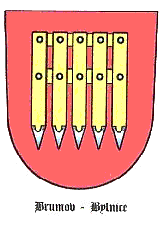                                               H. Synkové 942, 763 31  Brumov-Bylnice  Zápis z jednání Finančního výboru Zastupitelstva města Brumov-Bylnice č. 01/2019Datum a místo konání:     29. 1. 2019, zasedačka MěÚPřítomni:  MVDr. Petr Hrnčiřík, Ing. Karel Staník, Bc. Lenka Vilímková, Ing. Josef Fritschka,        Bc. Marie Manová , Ing. Karla Mudráková,   Přizvaní:     Kamil Macek, starostaOvěřovatel zápisu:   Bc. Lenka VilímkováProgram jednání:    1.  Úvodní slovo pana starosty 2. Volba místopředsedy  3. Jednací řád pro volební období 2019 - 20224. Plán činnosti  pro rok 20195. Návrh Rozpočtu na rok 20196. Návrh Střednědobého výhledu na léta 2020 – 2022--------------------------------------------------------------------------------------------------------------------------1.  Úvodní slovo pana starosty Pan starosta uvítal členy Finančního výboru.  Podal informace k návrhu Rozpočtu na rok 2019 a  vysvětlil důvody neobvyklého rozpočtu města, zejména v souvislosti s finanční náročností připravovaných investičních a neinvestičních akcí v roce 2019 a s nimi spojených výdajů, tzn.  zejména budování další náročné etapy cyklostezky B-V-V, okružní křižovatky u MEZu, poskytnutí návratné finanční výpomoci Základní škole na předfinancování dotačního projektu. Upozornil na rozpočet dalších vyvolaných výdajů spojených s těmito akcemi a na další plánované běžné i kapitálové výdaje.  Dále podal informace o nezbytnosti krytí kapitálových výdajů spojených s budováním cyklostezky dlouhodobým překlenovacím úvěrem do doby poskytnutí dotace na tuto akci. 2. Volba místopředsedy  Finanční výbor přistoupil k volbě místopředsedy Finančního výboru na volební období 2019 – 2022. Předseda MVDr. Hrnčiřík navrhl na tuto funkci Ing. Karla Staníka. Usnesení č. 01/FV01/19:Místopředsedou Finančního výboru byl zvolen Ing. Karel StaníkHlasování: 4-0-13. Schválení Jednacího řádu pro volební období 2019 - 2022Finanční výbor v rámci tohoto bodu jednání projednával návrh Jednacího řádu pro volební období 2019 – 2022. K předloženému znění návrhu JŘ nebyly podány ze strany členů Finančního výboru žádné námitky.Usnesení č. 02/FV01/19:Finanční výbor doporučuje Jednací řád v předloženém znění pro volební období 2019 – 2022 Zastupitelstvu města schválit. Jednací řád je přílohou tohoto zápisu.  Hlasování: 5-0-04. Plán činnosti  pro rok 2019Členové výboru navrhovali jednotlivé body plánu činnosti pro rok 2019 a shodli se na tomto plánu:Rozpočet 2019 Střednědobý výhled na léta 2020 – 2022Závěrečný účet a účetní závěrka města za rok 2018Účetní závěrky zřízených příspěvkových organizací za rok 2018Mezitímní účetní závěrky města a příspěvkových organizací k 30. 6.  a 30. 9. 2019Kontrola oprávněnosti udělení a čerpání dotací z FRMPZÚčast při výběrových řízeních pořádaných městemPrůběžná kontrola čerpání rozpočtu 2019Příprava rozpočtu 20205. Návrh rozpočtu na rok 2019Finančnímu výboru byl předložen písemný materiál k návrhu rozpočtu města na rok 2019, ke kterému podal vysvětlení v úvodním slovu pan starosta. Dále vedoucí finančního odboru odpovídala na dotazy jednotlivých členů FV, zejména ohledně vyšších výdajů plánovaných na jednotlivých paragrafech rozpočtu a rozdílů k předešlému roku. Podrobněji informovala o financování dotačního projektu – cyklostezky, dlouhodobým překlenovacím úvěrem.  Celkové příjmy Města Brumov-Bylnice na rok 2019 jsou stanoveny ve výši  135 379 000 Kč. Celkové výdaje na rok 2019 jsou stanoveny ve výši 198 379 000 Kč.  Schodek rozpočtu                                 ve výši – 63 000 000 Kč bude krytý finančními prostředky minulých let a dlouhodobým úvěrem.Usnesení č. 03/FV01/19:Finanční výbor doporučuje návrh Rozpočtu města na rok 2019 v předloženém znění Zastupitelstvu města schválit.  Hlasování: 5-0-06.  Návrh Střednědobého výhledu na léta  2020 -2022Finančnímu výboru byl předložen písemný materiál k návrhu Střednědobého výhledu na léta 2020 – 2022, ke kterému podala vysvětlení vedoucí finančního odboru.   Proběhla diskuse budování parkovacího domu, resp. rozšíření parkovacích míst  s ohledem na vývoj četnosti automobilů a jejich druhů. Byly projednány jednotlivé investiční a neinvestiční akce připravované v budoucích letech s ohledem na možnosti získání dotací a krytí prostředky z příjmů daňových, nedaňových i kapitálových.Usnesení č. 04/FV01/19:Finanční výbor doporučuje návrh Střednědobého výhledu na léta 2020 - 2022 v předloženém znění Zastupitelstvu města schválit.  Hlasování: 5-0-0 ---------------------------------------------------------------------------------------------------------------------------  Zápis vyhotovila: Ing. Karla Mudráková, 30. 1. 2019Ověřovatel zápisu:   Bc. Lenka VilímkováPředseda finančního výboru: MVDr. Petr HrnčiříkRozdělovník: Kamil Macek, Bc. Antonín Strnad, Ing. Kamil Sedlačik,  MVDr. Petr Hrnčiřík,            Ing. Karel Staník, Ing. Josef Fritschka, Bc. Lenka Vilímková, Bc. Marie Manová